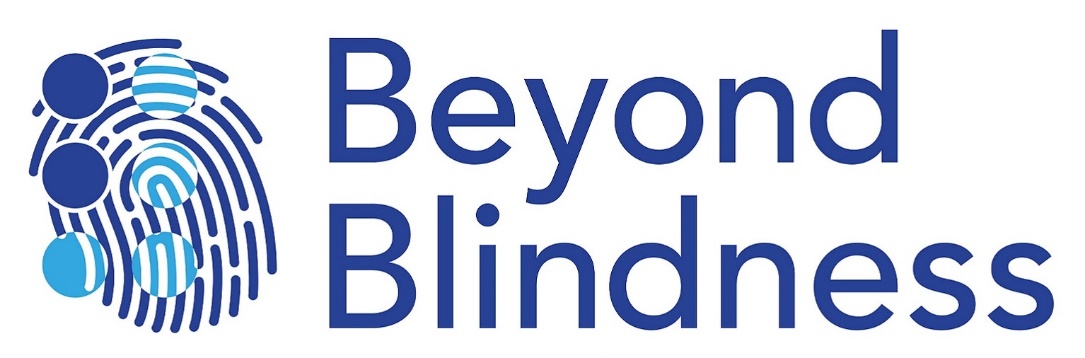 Beyond Blindness Member Services BrochureVersion 2.2Published August 2023WHO ARE WE?For the past 85 years, Beyond Blindness has provided a range of services to South Australians who are blind or vision-impaired.Offering a variety of recreational activities, our mission is to promote independence, dignity and quality of life. 

Beyond Blindness also provides financial assistance in cases of need, as well as grants and subsidies.Our services are available to any individual who is legally blind and resides in South Australia. 
The cost for a Lifetime Membership is $25.Associate Membership is available for:people with low vision (not legally blind)spouse, partner or immediate family of a full 
Beyond Blindness memberregistered carer or support person. The cost of an Associate Membership is $25 annually.WHAT ACTIVITIES ARE THERE?Beyond Blindness offers services and social activities across all of Adelaide: North, South, East, West, Adelaide Hills, Gawler, Light Regional, Barossa & Victor Harbor.arts and craftsbus excursions & day tripssports: golf, bowling, croquet, sailinginformation sessionswalking/hikingdancingdigital training programscookingCountry Music Clubpub lunchestriviaGawler Low Vision Groupyoung persons social groupmovieslive musicVictor Harbor groupsovernight trips to regional SAConversation Cornerlibrariesmen’s groupbook clubAll members are welcome to attend any activity, in any location in Adelaide, depending on transport and resources availability.
To request a copy of the latest Beyond Blindness newsletter & activity calendar, please get in touch with our Campbelltown office on 8367 6088 and leave your details, or email: marketing@beyondblindness.org.auTECHNOLOGY LOUNGEAccess and training on computer applications using programs such as Jaws, Zoom Text, and Dolphin Guide.A Scanner Reader and Electronic Magnifier (CCTV) are also availableBraille ServicesIS THERE ANY FINANCIAL SUPPORT?Special Purpose Fund: for eligible life members we help with      costs associated with utilities (gas, electricity, phone), 
interest-free personal loans, equipment subsidy, 
home maintenance, funeral, birth & adoption expenses, Recreation and Personal Development Subsidy.OTHER SERVICESVolunteer small odd jobs (minor maintenance)Information & Phone supportACCOMMODATIONMembers can holiday at our apartment in Glenelg at a reduced rate.NEWSLETTERSWe keep in touch with members through our quarterly newsletter, which we can send in your preferred format: standard or large print, email or audio CD.HOW DO I ACCESS THESE SERVICES?Call us: 8367 6088
Or go to our website: beyondblindness.org.au/membership
to submit an application form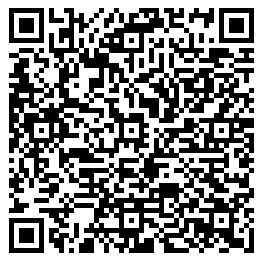 Or scan this QR code: MAIN OFFICE (INITIAL ENQUIRIES):
516 Lower North East Rd
Campbelltown  SA  5074
Monday – Friday
8:30am - 4:30pm
Phone: 8367 6088Mailing address:  
PO Box 216
Campbelltown  SA  5074REGIONAL OFFICE LOCATIONS:We have 2 other office locations, North and South of AdelaideNorthern office:
Unit 1
12 Adelaide Rd
Gawler South  SA  5118
Phone: 8166 3330 
Southern office: Unit 2
4 Clement Tce
Christies Beach  SA  5165
Phone: 8556 6228Mailing address:  
PO Box 12
Beach Road
Christies Beach  SA  5165Website: http://www.beyondblindness.org.au
Email: info@beyondblindness.org.au
Facebook: facebook.com/beyondblindnessSA
Or search for “Beyond Blindness” on Facebook